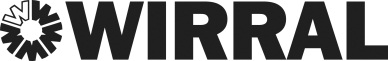 POST 16 TRANSPORT POLICY STATEMENT FOR LEARNERS AGED 16-19 AND 19-24 FOR STUDENTS WITH LEARNING DIFFICULTIES AND/OR DISABILITIESCONTENTSIntroductionDetails of Support AvailableSupport for Learners with Special Educational Needs and/or DisabilitiesIndependent Travel TrainingSupport for Post 16 Students Undertaking Apprenticeships and TraineeshipsContact InformationComplaintsAppendix 1: Transport Support Available to Post 16 ProvidersAugust 20191.0 IntroductionEvery Local Authority in England has a duty to prepare and publish an annual Transport Policy Statement which complies with the requirements of section 509 of the Education Act 1996 regarding adequate provision of transport to facilitate the attendance of learners of sixth form age. The Transport Policy Statement describes the transport support available to young people aged 16-19 years old, and young persons up to 24 years old who have a learning difficulty and /or a disability, who are entering or continuing in further education and learning. Wirral Council is committed to:Ensuring that learners of sixth form age (and for those with learning difficulties and/or disabilities aged 19-24) are able to access appropriate high quality education and training of their choice; andProviding support to those young people who need it most and removing transport as a barrier to participation in learning.2.0 Details of Support AvailableGovernment Funded 16-19 Bursary Scheme The 16-19 Bursary Scheme provides financial support for learners aged 16-19 to access education or training. From 2013-14 the scheme will provide two types of funding, discretionary funding and funding for vulnerable students.Schools and colleges are responsible for awarding bursaries and verifying eligibility of students. Institutions are free to determine the assessment criteria for eligibility for discretionary bursaries and the amount paid. They can also apply to the Learner Support Service for additional funding for vulnerable students. Vulnerable students, such as those in care, care leavers, young people in receipt of Income Support or Universal Credit and disabled students in receipt of both Employment Support Allowance and Disability Living Allowance, or Personal Independence Payments are eligible for a bursary of £1,200 for a full academic year. This amount may be reduced pro-rata for courses of less than a full academic year (less than 30 weeks) at the discretion of the school or college. Details of the bursary scheme are available on the Directgov website at: www.gov.uk/1619-bursary-fundFurther information can be obtained directly from the student’s school or college on how to apply for a bursary. Schools and CollegesThe websites of many schools and colleges provide comprehensive information on the transport assistance provided by the educational settings. Appendix 1 outlines the support available from the principal Post 16 providers in Wirral. Students are advised to contact the institution directly for more detailed information as transport plans may be subject to change.MerseytravelMerseytravel offer a range of concessionary passes and pre-paid tickets.A range of Term Time Tickets are available for young people and adults in full time education or work based learning who do not receive another allowance that covers the cost of travel. Trio tickets can be used on buses, trains and ferries, Solo tickets are for bus travel only and Railpass tickets are for train travel. The cost depends on the area that they cover and the age of the student.The tickets are also available to be purchased on a weekly, monthly or annual basis. Students who reach their 18th birthday during a term are required to purchase an adult ticket for the whole of that term.Merseytravel offers free travel to Merseyside residents with certain disabilities on buses, trains and Mersey Ferries. The disabilities include:Are registered blind or partially sighted Are registered profoundly or severely deaf Are without speech Have a disability or suffered an injury which has a substantial effect on ability to walk.Does not have arms or use of arms Have a learning disabilityWould be refused a license to drive a motor vehicle because of epilepsy, severe medical disorder, sudden attacks of dizziness or fainting or diagnosed dementia conditionsSevere mental health issuesStudents are advised to seek advice for the most appropriate ticket from any Merseytravel Centre or to telephone Merseytravel Hub Support on 0151 236 6056. Further information can be found on the Merseytravel website:  www.merseytravel.gov.ukArrivaArriva offer a range of student passes, both annual and termly, for use on Arriva buses in the North West Area, valid throughout , Halton, Lancashire and  as well as Wirral and Merseyside.Further information can be found on the Arriva website: www.arrivabus.co.uk/student-saver-tickets-in-north-westStagecoachStagecoach operate a range of buses in the Wirral, ,  and Wrexham areas.Further information can be found on the Stagecoach website:www.stagecoachbus.com BusesAvon Buses operate a small number of commercial services in Wirral and the  area. For more information they can be contacted by telephone: 0151 608 8000Rail ServicesThe 16-25 Railcard offers one third discount for those aged 16-25 and students on a range of journeys.  For the best offers students should check with operators what choices are available for their journey at the time they want to travel.Information on Student Railcards can be obtained via the Railcard website at: www.railcard.co.ukAdditional information on rail fares and services can be obtained through National Railcards: 0844 871 4036.3.0 Support for Learners with Special Educational Needs and/or DisabilitiesThe Council has a duty to encourage, enable and assist participation of all young people with special educational needs difficulties and/or disabilities (SEND). However, there is no automatic entitlement to free home to school transport for students over 16 at the beginning of the academic year (1 September).Post 16 SEND students who continue their education can apply for transport support. Students or parents/ carers are required to complete an application form to apply for free transport. An individual assessment process to determine eligibility to free transport and the type of transport required will be carried out and applications will be notified.This will apply to Post 16 students who were previously in receipt of a statement of Special Educational Needs (SEN) or an Education, Health and Care Plan (EHCP) prior to admission to school/college where the following criteria are also met:The journey must be more than three miles from home to school/college.The student must be enrolled on a full-time course (above 15 hours per week) for a whole academic year at a school or college.The student must be following his/her course at the nearest school or college where that course is provided.Each application will be individually assessed. Students/parents/carers will need to re-apply for transport on an annual basis. The term “16 to 19” for the purpose of determining entitlement to travel under this section is defined as the beginning of the academic year following a student’s 16th birthday to the end of the academic year in which the student’s 19th birthday falls.Parents or students can appeal in writing within 20 working days of receiving notification of the local authority’s decision not to provide transport or against the detailed arrangements made.Guidance to the appeals process and the relevant forms are available from our website:www.wirral.gov.uk/schools-and-learning/funding-and-financial-support/free-travel-school Or directly from:Email:  CYPD_transport4children@wirral.gov.ukAssisted Travel Service250 Cleveland StreetBirkenheadWirralCH41 3QLSupport for young people aged 18 years and above may be available if Critical and Substantial Fair Access to Care criteria is met following an assessment of need by the Department of Adult Social Services (DASS). Please refer to the DASS Transport Policy for further details.4.0 Independent Travel TrainingWirral Independent Travel Training (ITT) aims to give students with SEND the key skills and confidence to travel independently using public transport to and from school or college. The aims of ITT are to:Increase independence and use of own initiativeRaise self confidenceProvide greater freedomDevelop social skillsOpen opportunities for learning and workLess reliance on friends and familyThe service provides individuals with their own personal travel programme and assistance to learn how to travel independently. Working one to one with a travel trainer, students will be accompanied to and from school over an extended period of time until they are ready to make the journey independently.The scheme is open to young people with Special Educational Needs and / or a Disability attending , Education Inclusion Bases in mainstream schools or post 16 provision. Students currently in receipt of school or college specialist transport who would like to learn to travel independently can also apply.To express an interest in accessing travel training please contact the Integrated Transport Unit (contact details below) or view the website for further information:www.wirral.gov.uk/schools-and-learning/funding-and-financial-support/free-travel-school A number of schools and colleges provide travel training and support to students; schools can be contacted directly for details of their provision.6.0 Contact InformationInformation regarding home to school and college transport can be obtained from:Assisted Travel ServiceEmail:  CYPD_transport4children@wirral.gov.ukTelephone: 0151 666 4212For Travel Training:Assisted Travel ServiceEmail:  CYPD_transport4children@wirral.gov.ukTelephone: 0151 666 42297.0 ComplaintsWe want to give the best possible service, however if you wish to complain Wirral Council has a formal complaints process.You can contact the Council in a number of ways:Via the Council website;Phoning the Information and Advice Team 0151 606 2020;Visiting a One Stop Shop and speaking to a customer advisor;Writing to us at:Information and Advice TeamWirral CouncilPO Box No 2Birkenhead, If you are not satisfied with the outcome of the Council’s complaint investigation you can take your complaint to the Local Government Ombudsman, an independent body which investigates complaints about councils.Full information regarding comments and complaints can be found on the Council website:www.wirral.gov.uk/about-council/complaints/how-complain-wirral-councilAppendix 1: Transport Support Available to Post 16 Providers (April 2016)Note: information and web links may be subject to change by the provider.Transport Support AvailableProviderMerseytravel operate a range of bus services (600 and 700 series) to the school from local areas. Bus routes, timings & ticket costs may vary from year to year; information can be obtained from Merseytravel. The buses are open to members of the public to travel on. My Ticket is a daily ticket obtainable from the Bus Driver at the cost of £2.20 which allows unlimited travel per day.Solo/Walrus Card (bus only) are available at a weekly cost £9.60 or term time £83.00 for pupils under 19.1 Zone Trio tickets (bus & rail) under 19 cost £9.30 per week & £84.50 per term.  2 Zone Trio tickets (bus & rail) under 19 cost £11.65 per week & £107.25 per term.Merseytravel operate the 700 series for Birkenhead High School AcademyClaughtonEmail: m.wainwright@birkhs.gdst.net
Tel :  0151 652 5777Fax :  0151 670 0639Web:www.birkenheadhigh.gdst.netThe college provides a double deck vehicle from  each morning (8.30am) free of charge with a 2nd collection at , there is no return journey. The vehicle predominantly is to provide a link between the railway station & school for those students who are travelling from further afield.The College offers subsidised bus services including Heswall Service incorporating Heswall, Pensby and Irby and a South Wirral Service incorporating Eastham, Bromborough and Bebington.  Single Journey Ticket £1.10https://www.bsfc.ac.uk/prospective-students/how-to-find-us
Claughton
Email: email@bsfc.ac.uk
Tel :  0151 652 5575Fax : 0151 653 4419Web:www.bsfc.ac.uk
The C and W bus services operate for students of Calday Grange and    who live in , Liscard, Wallasey, Leasowe,  and . These buses operate on a daily basis and timetables for these routes are available from the school. The current cost of an annual pass for the C Series (Wallasey) service is £480.00 per year and for the W Series (North Wales is 975.00 and Chester is £875.00 per year.  These costs may be subject to increase. Infrequent ad-hoc journeys may be available defendant upon availability, these passes cost £1.50 (C Series) or £2.50 (W Series) per one way journey and may be obtained and arranged with the Administration Office at Calday Grange Grammar School or Reception at West Kirby Grammar School.Further information can be obtained from the  website; www.caldaygrangegrammarschool.co.uk/page/?title=Travel+Information&pid=25Merseytravel also operate a range of bus services to the school from local areas. Bus routes and timings may vary from year to year; information can be obtained from Merseytravel.   and  for GirlsMerseytravelEmail:      theschool@calday.wirral.sch.uk Tel : 0151 625 2727
Fax: 0151 625 9851Web:www.caldaygrangegrammarschool.co.uk For GirlsEmail: office@wkgs.netTel :  0151 632 3449
Fax:  0151 632 1224Web:www.westkirby-grammar.wirral.sch.ukMerseytravel operate a range of bus services (600 and 700 series) to the school from local areas. Bus routes, timings & ticket costs may vary from year to year; information can be obtained from Merseytravel. The buses are open to members of the public to travel on. My Ticket is a daily ticket obtainable from the Bus Driver at the cost of £2.20 which allows unlimited travel per day.Solo/Walrus Card (bus only) are available at a weekly cost £9.60 or term time £83.00 for pupils under 19.1 Zone Trio tickets (bus & rail) under 19 cost £9.30 per week & £84.50 per term.  2 Zone Trio tickets (bus & rail) under 19 cost £11.65 per week & £107.25 per term.Merseytravel operate the 600 or 700 series for a range of schools listed below.Higher BebingtonEmail : schooloffice@bebingtonhigh.wirral.sch.ukTel :  0151 645 4154 
Fax:  0151 643 8065
Web:www.bebingtonhigh.comPensby High School Irby roadEmail: schooloffice@psf.wirral.sch.ukTel :  0151 342 0570 
Fax:  0151 342 0571Web:www.pensbyhighschool.com St Anselms College Manor Hill
Email: info@st-anselms.com
Tel : 0151 652 1408Fax :0151 652 1957Web:www.st-anselms.com
St John Plessington Catholic CollegeOld ,BebingtonEmail: schooloffice@stjohnplessington.comTel :  0151 645 5049 
Fax:  0151 643 1516Web:www.stjohnplessington.comSt Marys Catholic Aided CollegeWallaseyEmail: schooloffice@stmaryscollege.wirral.sch.ukTel :  0151 639 7531
Fax:  0151 201 4514Web:www.stmaryscollege.wirral.sch.uk EasthamEmail: schooloffice@southwirral.wirral.sch.ukTel :  0151 327 3213 
Fax:  0151 327 7798Web:www.southwirral.wirral.sch.ukThe MoretonEmail: office@kingsway.academyTel :  0151 677 7825
Fax:  0151 605 0238Web:kingsway.academy For BoysBebingtonEmail: schooloffice@wirralgrammarboys.comTel :  0151 644 0908 
Fax:  0151 643 8317Web:www.wirralgrammarboys.com for GirlsBebingtonEmail: schooloffice@wirralgrammar-girls.wirral.sch.ukTel :  0151 644 8282 
Fax:  0151 643 1332Web:www.wirralgirls.co.ukWallaseyEmail:  admin@mosslands.wirral.sch.ukTel :  0151 638 8131
Fax:  0151 639 1317
Web:www.mosslands.co.ukWallaseyEmail: schooloffice@oldershaw.wirral.sch.ukTel :  0151 638 2800
Fax:  0151 691 1581Web:www.oldershaw.wirral.sch.ukWallaseyEmail: schooloffice@weatherhead.wirral.sch.ukTel :  0151 631 4400
Fax:  0151 637 1805Web:www.weatherhead.wirral.sch.ukPublic Transport provision is available for the provider below Campus12 Quays CampusShore RoadTel :  0151 551 7777Fax:  0151 551 7001Web:www.wmc.ac.ukFax:  0151 551 7401